       Saline Lake Game and Fish Preserve                                                   Commission                                                   P.O. Box 847, Winnfield, La. 71483                                                     Meeting Minutes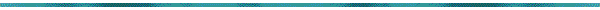 Meeting Date:	     	October 08, 2020Meeting Location:	Couley Methodist Church, 14245 Highway 84W, Winnfield, La. 71483Members Present:	 J. Atherton, B. Butler, W. Smith, J. KelleyMembers Absent:	 B. Carter, T. Brewton,  Called to order at:  	5:30 pm                  by:  J. AthertonInvocation by:  	W. SmithPledge by:  		W. Smith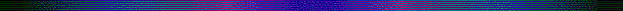 Agenda/Minutes:      		Adopt/Amend Agenda         		Motion: B. Butler    Second: W. Smith     	Vote: Unanimous Adopt last meeting minutes        		Motion: W. Smith    	Second: B. Carter      Vote: Unanimous           New / Old Business:Sign-in Sheet for Meeting GuestsContact List for Volunteers/Guests that would like to have E-mail updates.Discussion of Election of officers 2020:                              President: J. Atherton                                         Vice President: W. Smith                                  Secretary/Treasurer: B. Butler Motion to stay the same. Motion: W. Smith   Second: J. Kelley   Vote: Unanimous           4.     Discussion of Commissioner’s Responsibilities for 2020:               Duck Blinds- W. SmithLong Range Tree Cutting – J. AthertonShort Term Spraying / Drawdowns – B. CarterMotion to stay the same. Motion: J. Kelley Second: B. Butler   Vote: Unanimous                              5.       Introduction of Guests:Elected Officials: noneLA. Department of Wildlife and Fisheries: V. Dowden    6.     Financial Report (current)Checking Account Balance $ 10,635.11CD Account Balance $11,583.50Duck Blind revenue $1,625.00 7     Duck Blind Permits 2020-2021 Season permits will be available August 1, 2020 through October 31, 2020. Any permits not paid for in this time frame will become available on first come, first serve basis. Permits will be $25.00.               8.   Lake Rules and RegulationsJ. Atherton meeting with other Lake Commissions to get consensus and draft a standardized set of rules for various lakes that can be enforced from lake to lake.Rules and regulations are still in the process of getting passed.Working with the State on new rules. Lake Rules & Regulations- V. Dowden will be meeting with every inland district, interested commissions, and the public to streamline all aspects of passive gear within the state. 9   LA. Department of Wildlife and Fisheries Status- Villis Dowden  Channel Marking- They started marking north of sand dump and stopped at Brewton boat road. They will continue to mark where needed.   10   Short Term Spraying WLF & Contract spray boats treatment of (salvinia, hyacinth and Cuban bulrush). From Jun to July approximately 747 acres in 2020 was sprayed.New area of tree growth in open water between oak#1 and oak#2 – WLF plan. Will evaluate issue in 2021 meeting. WLF will continue to spay north of the Boom. Channel and Boat roads will be monitored.         11   Boom installation Mulligan Inn boat RampA boom was placed from the east bank to the west bank at the pipeline by Mulligan Inn. There are currently 3 entries and exits. These entries and exits will likely be decreased to 2 or 1 to minimize salvinia in the open areas.Boom is still in place and will be monitored as the lake water level rises.     12    Drawdown Gates opened 6/2/20 and closed 10/01/20.    13 Tree Removal   a.  J. Atherton continues to work with the state and landowners about the tree removal. b. Continuing to work with contractors on the tree removal.    14   Public/Commission Comments or Questions:  none Adjourn:  6:30 pm                       Motion: W. Smith       Second: B. Butler         Vote: Unanimous                         Jimmy Atherton	Bill Butler --------------------------------------				-----------------------------------------                                                                                                                     